Tenant Participation, Homelessness & Housing Development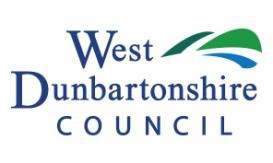 Grant Application Form: Tenants & Residents’ AssociationsName of AssociationContact DetailsAssociation Area and MembershipAbout the AssociationBank Details that the grant will be paid intoNames of those who can sign cheques on this accountThe GrantInformation Enclosed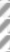 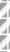 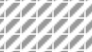 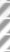 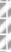 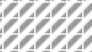 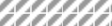 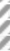 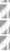 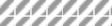 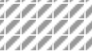 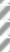 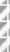 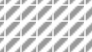 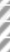 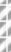 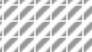 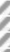 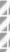 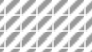 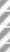 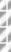 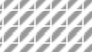 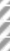 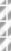 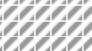 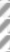 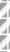 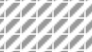 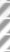 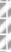 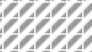 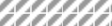 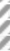 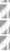 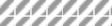 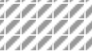 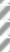 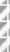 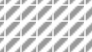 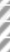 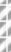 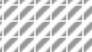 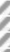 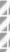 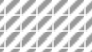 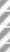 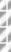 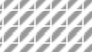 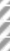 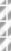 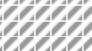 Information EnclosedWe the undersigned agree that:The information given is correct to the best of our knowledge.If requested, the tenant participation staff reserve the right of access to all financial records of the group pertaining to a grant from West Dunbartonshire Council.If our Association disbands we will return any unspent portion of the grant to the tenant participation staff.If our Association disbands we will return all moveable items acquired through the tenant participation grant to the tenant participation staff.Please return to:Tenant Participation, West Dunbartonshire Council,16 Church Street,Dumbarton, G82 1QLOr by email to jane.mack@west-dunbarton.gov.uk or hanne.thijs@west-dunbarton.gov.ukComments: (Housing Development Officer)Received: Passed to finance:    Date1.Name1.Name2.Position3.Address4.Town5.Postcode6.Tel Number7.Email Address1.Areas covered2.Approximate Membership1.Has your Association made any changes to its constitution? (if yes, please enclose a copy of your new constitution)Has your Association made any changes to its constitution? (if yes, please enclose a copy of your new constitution)YN2.	How many public meetings did your group hold last year?2.	How many public meetings did your group hold last year?2.	How many public meetings did your group hold last year?3.	How often does your committee meet?3.	How often does your committee meet?3.	How often does your committee meet?4.	Date of your last Annual General Meeting (AGM)4.	Date of your last Annual General Meeting (AGM)4.	Date of your last Annual General Meeting (AGM)5.Have you received a grant from any other source during the past year?Have you received a grant from any other source during the past year?YN6.If yes, please give details:6.1.Account Name2.Bank / Building Society Name3.Sort Code4.Account / Roll Number1. Name2. PositionType of grantAnnual          Annual          Top-up          Top-up          Starter          2.Breakdown of  predicted expenditureBreakdown of  predicted expenditureBreakdown of  predicted expenditureBreakdown of  predicted expenditureBreakdown of  predicted expenditureBreakdown of  predicted expenditureItemItemItemExpenditureExpenditureComments by TPComments by TPTotal Amount Requested:Total Amount Requested:Total Amount Requested:AnnualStarterTop up1.Our constitution (if the constitution has changed)2.Our annual audited financial statement3.Additional financial statement if applying 3 or more months after the period covered by the annual audited financial statement (Appendix 1)4.Receipts covering period of the financial statement5.Bank statements covering period of financial statement6.Minute and attendance list of our recent AGM7.List of new committee members 1.Signature:4.Signature:2.Position:5.Position:3.Date:6.Date:Signature:Date:Comments: (Snr Housing Development Officer)Comments: (Snr Housing Development Officer)Comments: (Snr Housing Development Officer)Signature:Date: